Was it good for the Vikings to invade? 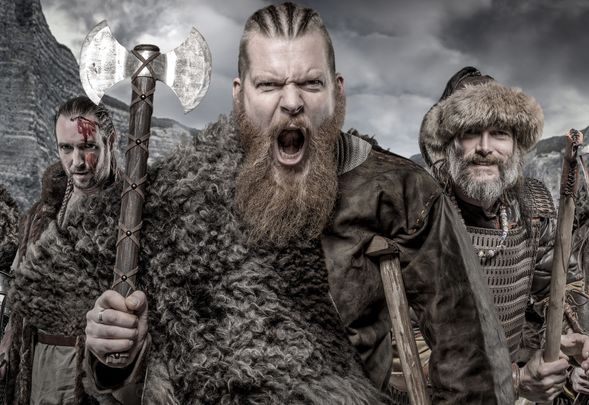 From Scandinavia to Lindisfarne monastery in northern England in 793A.D TO 1066 in the battle of Stamford Bridge where the Vikings were defeated, this balanced argument will determine whether the Vikings invading was a good thing or bad thing.The Vikings brought a lot of good things to England (but also some bad things) and 1 of them is how they named most towns and cities ending in –by, Thwaite, a meadow and dale. Along with that they brought over there expertise at farming and blacksmithing.On the other hand they burnt down innocent people’s houses for fun. They also caused mindless acts of vandalism and stole valuable objects like bibles and manuscripts then tried to sell them back to the people they stole the valuables from. People who stood in the Vikings way were killed by them.However they also brought law and democracy and they had courts to decide their fates and law words like law, husband and loan. The court would improve the life chances and the Vikings established one of the longest running democracy’s running 150 years.But they brought a nasty atmosphere because of their war like ways they also had a bad reputation: they were so violent. When building the houses they looked ugly and did not look like the Saxon building so they did not fit in.So I conclude that although the Vikings caused a lot of trouble in England, they civilised it so much by doing so much like bringing in trade and opening trade routes that helped the European economy grow.Fdi I I I I I I I I ii I I I I I I I ii I I I I ii I I I ii I I ii I I I ii I I I I I ii I I ii I I I ii I I I I I ii I I I I I I I I I I I I I I I I I I I I I I I I I I I i